The Bible wk 5Moses part 2Welcome to kids church – introduce junior and freedom riders leaders for the morning.IntroWe are in a series called the Bible adventure! We are learning about what the bible is and will be exploring the wonderful things inside! We are exploring the first book of the bible, the book about beginnings – the beginnings of God’s world and God’s family.Divide into Juniors and Freedom RidersJuniors IntroductionToday we are looking at an ancient story from the old testament about a guy called Moses. Last week we learned how he was born into a family who loved God but their lives where very hard. God’s people were slaves in Egypt. God had a plan to rescue them with the help of Moses! Well today we read about how Moses helped God’s people escaped and were looked after by God even in a desert! Have you ever felt really really hot? Well let’s see what happened when God’s people got to the desert. Snack and storyRead chapters ‘God makes a way’ and ‘Ten ways to be perfect.’ Starting at page 92.Activity  - Thankyou PlateMaterials: large paper plates (Coles)God gave Moses a special job, to help God’s people escape from being slaves in Egypt into the desert. How did God provide food and water for the hungry people?The sky rained with food, water came from a rock.How does God provide food for your family?What else did God give the people to help them be happy?Rules that helped them to love God and each other.At this point the leader can share the things in their life that they are most thankful God has given them.We are going to make something now to remind us that God is good to us and looks after us. Give each kid a paper plate and encourage them to draw the things they are thankful for. It might be their favourite food, toys, house, family, friends!	You could print out this verse to stick on the plates:Psalm 9:1  I will give thanks to you, Lord, with all my heart;
    I will tell of all your wonderful deeds.PrayerIs there anything you would like us to pray for today? Something you are thankful for?Thankyou Father that you love us and that you look after us in so many ways. Help us to live the best way, loving you and others. Amen.Extra: Colouring pages for free play time. https://s-media-cache-ak0.pinimg.com/originals/be/7e/90/be7e90ed284fd5db9218faeb615f522f.jpgExtra game with other side of paper plate:https://www.yourtherapysource.com/blog1/2017/07/06/summer-paper-plate-drawing-game/Seniors IntroductionToday we are looking at an ancient story from the old testament about a guy called Moses. Last week we learned how he was born into a family who loved God but their lives where very hard. God’s people were slaves in Egypt. God had a plan to rescue them with the help of Moses! Well today we read about how Moses helped God’s people escaped and were looked after by God even in a desert! When have you felt the most hot you have ever been? Well let’s see what happened when God’s people got to the desert. Snack and storyRead chapters ‘God makes a way’ and ‘Ten ways to be perfect.’ Starting at page 92.Activity  - Thankyou Plate gameMaterials: large paper plates (Coles)God gave Moses a special job, to help God’s people escape from being slaves in Egypt into the desert. How did God provide food and water for the hungry people?The sky rained with food, water came from a rock.How does God provide food for your family?How does God use us to provide food for those who don’t have any?He instructs us to share our money with the poor. We give to organisations and programs that help others. At this point the leader can give examples of how our offering and recent movie fundraiser is an example of how our giving helps others to eat. What else did God give the people in the desert to help them be happy?Rules that helped them to love God and each other.We are going to make something fun now to remind us that God is good to us and looks after us. Give each kid a paper plate and encourage them to draw the things they are thankful for in this funny game. Maybe a favourite food, a favourite game, toy or living thing, a favourite place.http://www.deepfun.com/the-draw-on-your-head-game/You could encourage the kids to write this verse on the plates:Psalm 9:1  I will give thanks to you, Lord, with all my heart;
    I will tell of all your wonderful deeds.PrayerIs there anything you would like us to pray for today? Thankyou Father that you love us and that you look after us in so many ways. Help us to live the best way, loving you and others. Amen.Extra activity – Read latest letters from Sponsor kids. (Em provide)Extra activity – Make a nice refreshing drink. Eg. http://natashaskitchen.com/2015/12/01/sparkling-cranberry-pineapple-punch/#more-39898Extra game – Escape from Egypt snakes and ladders from ‘Find out about Bible people’ Scripture union book below: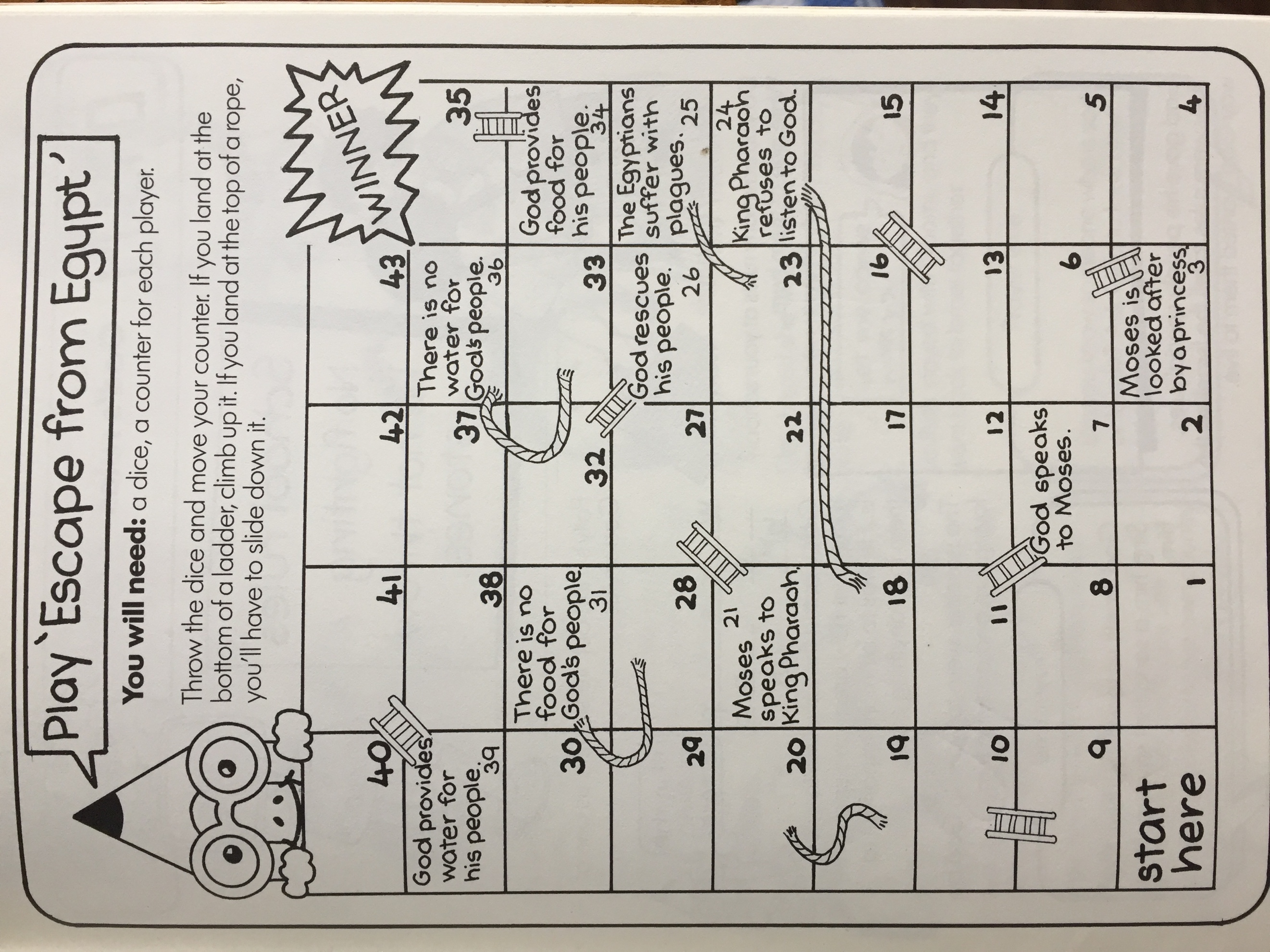 